OMB Number: 0925-0648 (Expiration Date: 5/31 2021)Public reporting burden for this collection of information is estimated to average 1 minute per submission. An agency may not conduct or sponsor, and a person is not required to respond to, a collection of information unless it displays a currently valid OMB control number. Send comments regarding this burden estimate or any other aspect of this collection of information, including suggestions for reducing this burden, to: NIH, Project Clearance Branch, 6705 Rockledge Drive, MSC 7974, Bethesda, MD 20892-7974, ATTN: PRA 0925-0648. Do not return the completed form to this address.Polling Note: Each poll question is only open 30 seconds, is anonymous, voluntary, and only available for live webinar participants. Webinar participants may also expound or offer any additional comments questions or opinions through a chat box built into the GoToMeeting Software, and so are not limited only to the choices presentedOPEN POLLThe first polling question asks: Is the IACUC responsible for the occupational health and safety program?YesNoCLOSE POLL:Let’s see if you think the IACUC is responsible for the occupational health and safety programSHARE POLLAn overwhelming majority selected_______The audience seem to favor _______________The decision is unanimous, the audience clearly thinks that ___________The response is clear cut and the audience has spoken.  Looks like there are split reactions to this question. About half selected __________ whereas the other half choose________The response appears to be evenly distributed between ___________ and __________HIDE POLLOPEN POLLThe 2nd polling question asks: What is your biggest barrier to a research occupational health and safety program? Is it:FundingResources/timeAvailable occupational health expertiseInstitutional supportNo barriers-everything is perfect!CLOSE POLL:Let’s see which action by the USDA the audience thinks would most reduce burden on their PIs.SHARE POLL:An overwhelming majority selected_______The audience seem to favor _______________The decision is unanimous, the audience clearly thinks that ___________The response is clear cut and the audience has spoken.  Looks like there are split reactions to this question. About half selected __________ whereas the other half choose________The response appears to be evenly distributed between ___________ and __________HIDE POLL:Screen shots of what the GoToWebinar Poll would look like (this is a mock-up, not the actual poll, since that is generated in the program at the time of the webinar):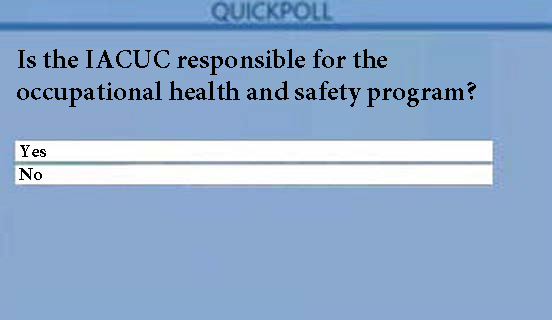 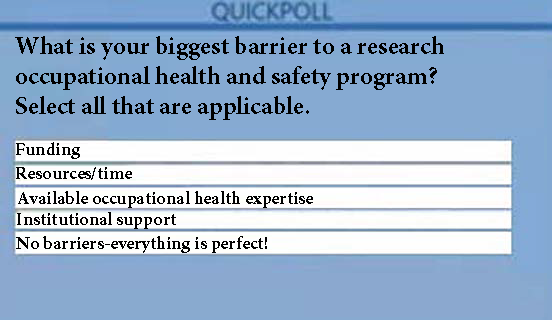 